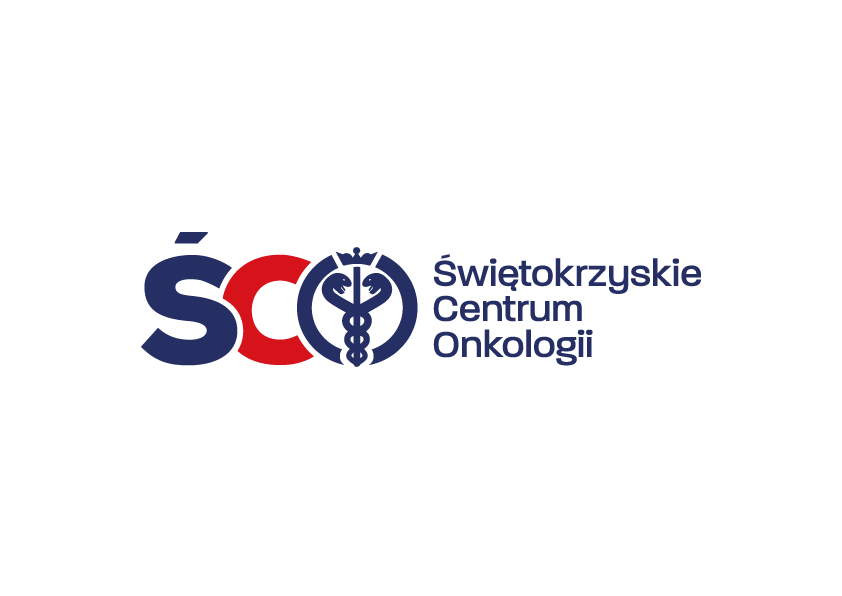 Adres: 25-734 Kielce, ul. Artwińskiego Sekcja Zamówień Publicznychtel.: 41 36 74 474/072IZP.2411.88.2024.AM Informacja o kwocie na sfinansowanie zamówienia Dot. postępowania na Zakup wraz z dostawą jednorazowych narzędzi laparoskopowych (trokary) oraz szwów wchłanialnych dla Bloku Operacyjnego Świętokrzyskiego Centrum Onkologii w Kielcach. 	                 Działając na podstawie art. 222 ust. 4 ustawy z dnia 11 września 2019 r. – Prawo zamówień publicznych, Zamawiający przekazuje informację dotyczącą kwoty brutto, jaką zamierza przeznaczyć na sfinansowanie zamówienia tj.:Pakiet nr 1 –  118 659,60 zł    Pakiet nr 2 –  58 117,31 zł     Razem: 176 776,91